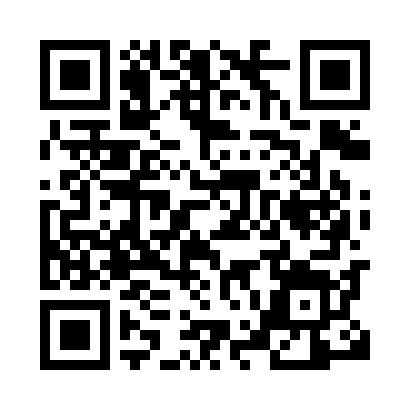 Prayer times for Arzell, GermanyMon 1 Apr 2024 - Tue 30 Apr 2024High Latitude Method: Angle Based RulePrayer Calculation Method: Muslim World LeagueAsar Calculation Method: ShafiPrayer times provided by https://www.salahtimes.comDateDayFajrSunriseDhuhrAsrMaghribIsha1Mon5:006:561:254:587:549:432Tue4:576:541:244:597:569:453Wed4:546:521:245:007:579:484Thu4:516:491:245:017:599:505Fri4:496:471:235:018:019:526Sat4:466:451:235:028:029:547Sun4:436:431:235:038:049:568Mon4:406:411:235:048:059:589Tue4:376:391:225:058:0710:0110Wed4:346:361:225:058:0910:0311Thu4:326:341:225:068:1010:0512Fri4:296:321:225:078:1210:0813Sat4:266:301:215:088:1410:1014Sun4:236:281:215:088:1510:1215Mon4:206:261:215:098:1710:1516Tue4:176:241:215:108:1810:1717Wed4:146:221:205:118:2010:2018Thu4:116:201:205:118:2210:2219Fri4:086:171:205:128:2310:2420Sat4:056:151:205:138:2510:2721Sun4:026:131:195:148:2610:3022Mon3:596:111:195:148:2810:3223Tue3:556:091:195:158:3010:3524Wed3:526:071:195:168:3110:3725Thu3:496:061:195:168:3310:4026Fri3:466:041:195:178:3410:4327Sat3:436:021:185:188:3610:4528Sun3:406:001:185:188:3810:4829Mon3:365:581:185:198:3910:5130Tue3:335:561:185:208:4110:54